En ces temps difficiles pour la première fois depuis la création de notre CIQ, nous sommes dans l’obligation de modifier votre façon de participer à l’assemblée générale. Ne pouvant nous réunir facilement en grand nombre, le conseil d’administration a pris la décision de réunir l’assemblée générale à « huis clos ». Seuls quelques représentants du CIQ, de la fédération, de la confédération et de la mairie seront présents physiquement lors de l’assemblée. Il vous appartient donc de prendre connaissance de ces rapports et d’exprimer votre accord ou désaccord directement sur notre site. Vous pouvez également nous faire part par mail de vos questions, nous y répondrons directement sur le site. Cette année les travaux du boulevard urbain sud ont été fortement impactés par le confinement, toutefois ils sont en cours de finalisation sur notre secteur. Nous espérons bien évidemment profiter de ce nouvel axe très prochainement. Nous sommes heureux de voir que les habitants ont été entendus depuis l’année dernière et que certains parkings relais sont à présent ouverts le week-end, les habitants peuvent laisser leur véhicule pour rejoindre le centre-ville.      La Secrétaire                                       		       Le PrésidentStéphanie DOUMENC                                  	Philippe YZOMBARD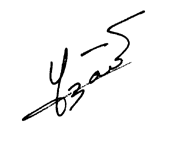 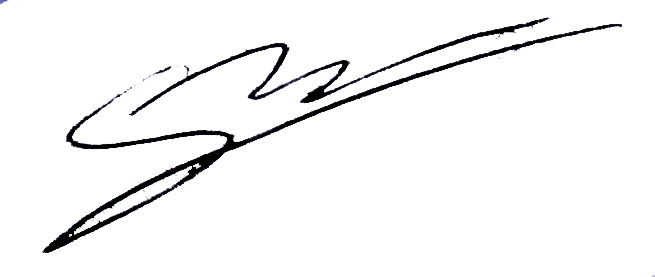 BILAN DES ACTIONS MENÉES PAR LE CIQ1. Des interventions écrites ou orales qu’il effectue régulièrement auprès des collectivités territoriales, de différents services municipaux ou autres, afin de répondre aux attentes des habitants et d’améliorer leur cadre de vie au quotidien.2. Cette année, nous avons participé entre autres à :Des conseils de sécurité d’arrondissement bimensuels, en présence des forces de Police nationale et municipale, du Maire de secteur ou d’un de ses représentants, des représentants de la Préfecture de l’Éducation nationale, de la Politique de la Ville, des bailleurs sociaux...Des comités de suivi de la Carrière Perasso, avec les journées portes ouvertes.Des conseils d’arrondissements.Diverses inaugurations.Les AG Confédération, Fédération, CIQ.CA Confédération.Réunions de bureau de la Fédération tous les trois mois.Diverses réunions avec les techniciens des différents services ou les élus de la mairie de secteur, notamment concernant le boulevard urbain sud, la propreté, la sécurité et la voirie.Réunion de concertation en Mairie annexe pour le boulevard urbain sud.Commémorations (le 8 mai et le 11 novembre).CA mensuel du CIQ le premier mercredi du mois.Participation au CLSPD (comité local sécurité prévention délinquance).Vœux de la Confédération.Présence aux AG syndicales (Domaine des Bruyères, les Palmiers, Les Collines)Réunions sur l’habitat indigne.Réunions du Conseil Citoyen.Réunions avec la Société des Eaux.Réunions avec le Préfet de Police.Réunions de concertations pour l’agrandissement de Château Saint-Loup.Des manifestations organisées depuis toujours afin de développer la communication, inciter le rapprochement entre individus et tisser des liens entre les habitants du quartier avant tout, mais aussi avec les riverains des quartiers avoisinants :Cette année, nous avons mis en place : l’arbre de Noël, l’aïoli et la fête des voisins.INTERVENTIONS ET PROJETS I. SUIVI INCENDIE & INONDATIONComme chaque année, nous rappelons que le débroussaillement incombe à chacun d’entre nous dans les limites de la loi, ainsi qu’aux services de nettoiement pour les parties voirie.La demande de DFCI sur notre secteur a enfin abouti, les services viennent de finaliser sa réalisation entre le parc des Bruyères et le chemin de Sainte-Croix, permettant enfin de désenclaver le haut des 3 Ponts en cas d’incendie. La mise place de la « défense du plateau des 3 Ponts » dans le cadre du plan massif nous satisfait donc pleinement. II. SÉCURITÉLes comités de sécurité d’arrondissements ont été bien évidemment interrompus par le confinement, mais ils reprennent le 24 juin, à la demande du Préfet de Police Emmanuel BARBE. Nous y évoquerons les problématiques récurrentes du 14 juillet, nous espérons que ces réunions puissent nous amener vers une solution pérenne.Les passages intempestifs de quads et véhicules tout-terrain dans le parc des Calanques semblent avoir fortement diminué, nous restons vigilants à l’approche de l’été.Notre demande de mise en place de caméra de vidéosurveillance a été acceptée dans le cadre du plan N°3. Une vidéo est d’ores et déjà installée en haut du chemin de Chante-Perdrix, près de l’école. Nous rappelons que la police maintient encore cette année le « plan vacances » et le « plan sénior » ainsi, ceux qui le désirent peuvent demander des passages de police supplémentaires pour surveiller leur maison pendant leur absence.Le dépôt de plainte en ligne fonctionne parfaitement avec le commissariat du Xème arrondissement. Site : https/www.pre-plainte-en-ligne.gouv.frToutefois, nous rappelons que la conduite à tenir en cas de cambriolage reste avant tout d’appeler le 17 et surtout de ne toucher à rien afin que la Police scientifique puisse faire son office. Un effort particulier a été fait cette année sur les problèmes de cambriolages avec la création d’un service spécifique et une demande de réaction particulière au niveau de Police Secours.Une nette diminution de la délinquance a été notée sur l’ensemble du secteur lors du confinement, mais celle-ci redevient d’actualité, attention aux cambriolages. III. BOULEVARD URBAIN SUD ET TRAVERSE CHANTE-PERDRIXComme nous l’avons rappelé dans le rapport moral, l’ouverture du Boulevard Urbain Sud ne saurait tarder. La mise en service de la L2 seule ne résout pas l’ensemble des problèmes de circulation. Toutefois, nous pouvons espérer que la conjugaison de celle-ci avec l’ouverture et la livraison du Boulevard Urbain Sud réduise les problèmes de notre secteur.L’implantation du feu rouge à la sortie des 3 ponts pose encore quelques problèmes. Nous demandons une synchronisation différente des feux afin de fluidifier la sortie des 3 Ponts.IV. TRAVAUX SOCIÉTÉ DES EAUX : La demande d’abattage du chêne le long du canal a été réalisée, mettant les riverains en sécurité. La Société des Eaux a réalisé un changement des grilles sur le haut du canal, côté traverse de la Volga. Il serait souhaitable que la mairie en fasse de même avec les grilles sous les arches. Nous demandons une rénovation des parties hautes de la grille afin de la rendre hermétique. De même, la souche de l’arbre de l’espérance qui était imbriquée dans la grille ayant été enlevée il serait opportun de relier les 2 grilles existantes afin de clore le passage laissé par l’enlèvement de la souche. V. CHÂTEAU SAINT-LOUP, LA LYRE, LES COLLINES, LES PALMIERS.Après de nombreuses réunions, et grâce à l’intervention de notre Maire de secteur Monsieur Lionel ROYER-PERREAUT, nous avons réussi à limiter l’augmentation du nombre de logements à un seul bâtiment, situé à l’arrière de Château Saint-Loup. Sa réalisation, bien qu’ayant pris beaucoup de retard, reste d’actualité. Les habitants de Château Saint-Loup et les riverains, déjà fortement sollicités, ne peuvent envisager cette arrivée sereinement. D’autant plus qu’aucune communication ni concertation n’a été réalisée en amont de ce projet.Nous nous retrouvons là encore dans la position de gérer une situation qui ne nous appartient pas. En ce qui concerne la Lyre, les Collines et les Palmiers, nous sommes intervenus régulièrement tant sur le plan sécurité et propreté, que pour répondre aux exigences des habitants de ces résidences.VI. NETTOIEMENT ET PROPRETÉSur la partie haute du village, un nettoyage devrait être réalisé. Cependant nous rappelons aux riverains que la fermeture arbitraire et illégale de la rue empêche bien évidemment les engins d’intervenir sur cette partie, mettant en danger l’ensemble du secteur par manque de débroussaillement. Il est également à noter que pour les mêmes raisons, les services de la voirie ne montent plus sur ce secteur. Attention au désengagement de la municipalité sur cette partie des 3 Ponts et à ses conséquences. Le nettoyage du bas est quant à lui assuré mécaniquement de façon très épisodique.Le démarrage du désherbage et du débroussaillement a commencé.Cette année le CPSP (Comité de Pilotage et de Suivi de la Propreté) n’a pas encore eu lieu. Il nous permettait de faire remonter aux différents services les quelques dysfonctionnements que vous nous communiquiez. Nous espérons une prochaine reprise. « Le civisme, c’est vous, la propreté, c’est nous » est toujours de mise. En ce qui concerne les postes fixes à l’entrée des Trois Ponts, trop de gens se croient à la déchetterie. Cette année lors du confinement, l’incivisme a battu des records. Heureusement pour nous, une riveraine est venue une fois par semaine nettoyer ce secteur, se substituant aux services défaillants. Nous la remercions fortement. Nous rappelons à chacun que le jet de déchets ou encombrant au sol est strictement interdit et verbalisable. Le dépôt de gravas, que ce soit dans les conteneurs ou à côté, est un délie. L’ensemble des habitants des 3 Ponts sont excédés par ces dépôts trop fréquents. Nous continuerons d’être vigilants quant aux dépôts clandestins et à leur enlèvement.Les tags au niveau de l’entrée des 3 Ponts ont été rapidement supprimés.VII. ENVIRONNEMENTCarrière PerassoNous participons toujours aux différentes réunions avec la carrière et les remercions pour l'entretien du DFCI (carrière 3 Ponts) et la pose de la citerne anti-incendie (DFCI aussi) sur le plateau.Nous avons participé à la journée portes ouvertes qui a été cette année encore une belle réussite. VIII. SOCIÉTÉ DES EAUX DE MARSEILLEComme chaque année, le curage du canal a été fait et le désherbage sous les arches également.Le dessouchage de l’ex arbre de l’espérance a été naturellement effectué, il serait souhaitable de prévoir un raccord des grilles afin de clore cette ouverture dangereuse. Le chêne quant à lui a été abattu, nous remercions la Société des Eaux. IX. ÉCOLEFace aux habitudes désastreuses de stationnement des parents aux abords de l’école, le CIQ a demandé la mise en place de panneaux d’interdiction de stationner ainsi que le marquage au sol qui malheureusement reste totalement inefficace.Cette année nous avons obtenu l’intervention des médiateurs pendant une quinzaine de jours pour essayer d’endiguer ce problème. Nous essaierons, si le problème perdure à la rentrée, de renouveler l’opération avant d’en arriver à une verbalisation. X. SITE INTERNET Le CIQ continue de s’appuyer sur ce puissant outil de communication avec ses adhérents et poursuit son développement ainsi que sa mise à jour.Notre demande pour l'arrivée de la Fibre dans notre quartier semble avoir été entendue par Orange, cependant il reste encore à câbler le boulevard des Chênes, le Haut de la traverse Sainte-Croix, la Bécotte et les maisons à côté de l’école. Le raccordement actuel de toute la partie basse du village tendrait à dire que le reste du quartier serait éligible.XI. DIVERSDans le cadre des illuminations de fin d’année, le village des Trois Ponts a fait l’objet d’une décoration. Nous en remercions Monsieur le Maire de secteur.Les rues nommées depuis quelques années n’ont pas reçu de plaques. Nous espérons toujours que cela se fasse.Nous prions la Famille Constantino de bien vouloir nous excuser de n’avoir pu commémorer le 8 mai comme à notre habitude sur la place.MANIFESTATIONS ET ACTIVITÉS- Pour ce 44e Aïoli, le beau temps était avec nous. Plus de 90 personnes cette année étaient présentes.Grâce au partenariat avec la Mairie du 5e secteur, la Municipalité, le Conseil Général, la Provence, Auchan Saint-Loup, PERASSO et la SEM, nous avons pu réaliser un beau concours de boules.Nous rappelons que le bénéfice sert à financer notre arbre de Noël.- Le CIQ mettra tout en œuvre pour réaliser cette année son 45e Aïoli probablement mi-septembre. Nous espérons que les conditions sanitaires nous le permettront. - Pour l’arbre de Noël, nous avons distribué environ 120 colis répartis entre les personnes âgées et les enfants de moins de 12 ans, en partenariat avec la Mairie du 5e secteur, le Conseil Départemental, Auchan et les Carrières Perasso. Nous espérons que l’aïoli nous permettra de réaliser cette année encore cet arbre de Noël. N’oublions pas que cette année 2020 risque d’être différente encore quelques mois. La Secrétaire                                       		         Le Président Stéphanie DOUMENC                                	            Philippe YZOMBARDBilan par catégorieDu 01/01/2019 au 31/12/2019                      Le Trésorier                    		                                                          Le Président           Raymond CALATAYUD	    		                            Philippe YZOMBARD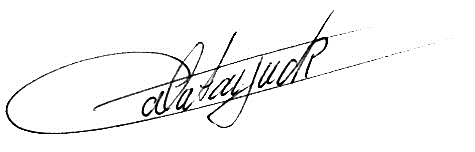 DésignationDébitCréditSoldeMoyenneTotal général3 065,023 371,00305,98Dépenses3 065,020,00-3 065,02-251,92Fonctionnement842,310,00-842,31-69,23Assurance75,540,00-75,54-6,21Petit matériel et fongible194,060,00-194,06-15,95Cotisation fédérale70,000,00-70,00-5,75Frais d'hébergement web11,990,00-11,99-0,99Frais de déplacement45,600,00-45,60-3,75Frais de relevés de compte7,500,00-7,50-0,62Frais de représentation100,820,00-100,82-8,29Frais de tenue de compte96,000,00-96,00-7,89Frais téléphonique240,800,00-240,80-19,79Manifestations2 168,840,00-2 168,84-178,26Assemblée générale172,160,00-172,16-14,15Aïoli1 552,790,00-1 552,79-127,63Fête des voisins88,150,00-88,15-7,25Noël355,740,00-355,74-29,24Siege53,870,00-53,87-4,43Entretien27,970,00-27,97-2,30Chauffage (fioul)25,900,00-25,90-2,13Revenus0,003 371,003 371,00277,07Fonctionnement0,001 245,001 245,00102,33Adhésion0,001 245,001 245,00102,33Manifestation0,002 126,002 126,00174,74Aïoli (recette)0,002 126,002 126,00174,74